CONTENTS PAGECourse Details.The Drama and Theatre studies course you are studying is with AQA and the qualification is made up of three different units. You will learn through experience, seeing theatre and making theatre for yourselves. You will be introduced to a wide range of theatrical styles and contexts as you explore plays practically, devise and work on performancesYou will take the full A-level at end of year 13 in the summer of 2018. 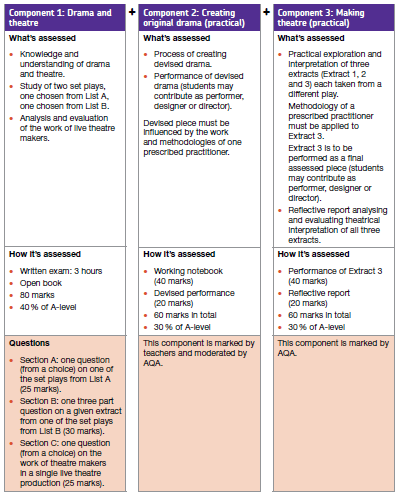 Exam Dates.Textbooks and Revision Guides.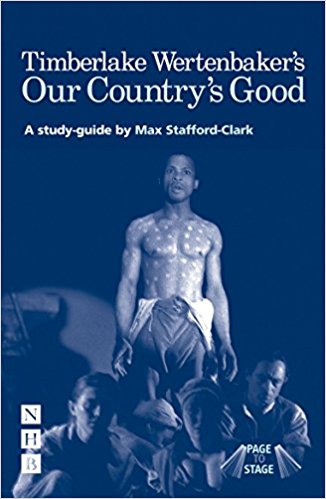 Our Country’s Good Study Guide – Max Stafford Clarke – From page to stage ISBN: 8601404328534Benedetti J – The Art of the Actor (Methuen Drama, 2005)ISBN 9780413773364Benedetti J – Stanislavski: An Introduction (Methuen Drama, 1982)ISBN 9780413500304Elsam P – Acting Characters (Methuen Drama, 2006)ISBN 9780713675863Kustow M – Theatre@Risk (Methuen Drama, 2000)ISBN 9780413738202Lepage R – Connecting Flights (Methuen Drama, 1997)ISBN 978 0413 706904Schumacher C (editor) - Artaud on Theatre (Methuen Drama, 2001)ISBN 9780413737700Howl, J – 100 Exercises to get you into Drama School (MethuenDrama, 2008) ISBN 9781408101322Kohlhaas, K – The Monologue Audition (Nick Hern Books, 2000)ISBN 9781854596086Rodenburg P – The Actor Speaks (Methuen Drama, 1998)ISBN 9780413700308Websites.To support your revision, you may also wish to use revision websites. Below are some suggestions for you.  Spark notes Hedda Gabler: https://www.sparknotes.com/lit/heddagabler/www.edexcel.com/gcedrama       www.imagi-nation.com/moonstruck       http://hellenicbookservice.com/   www.nationaltheatre.org.uk         www.rsc.org.uk                                   www.stagework.org.uk       Component 1 – Written paper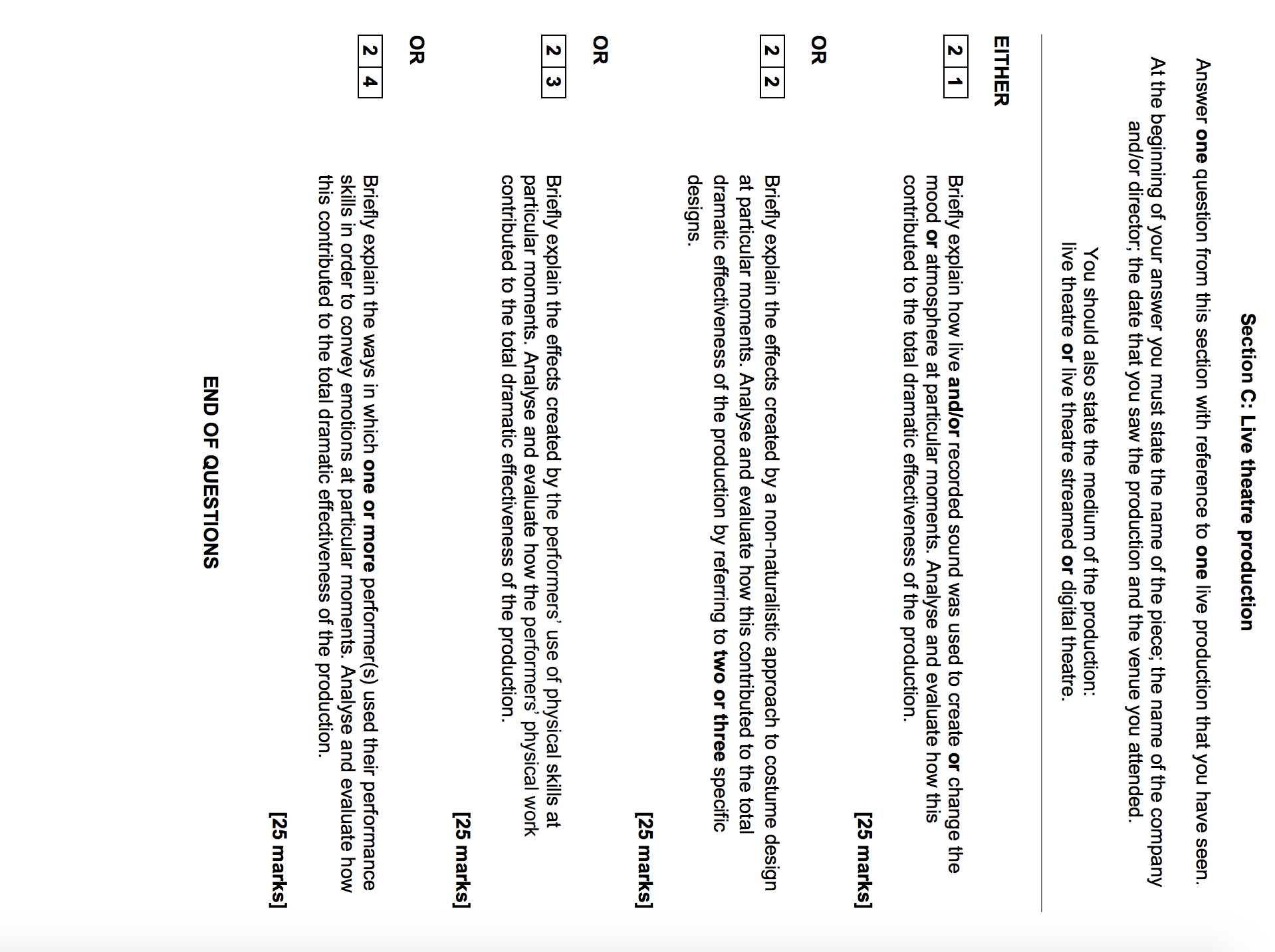 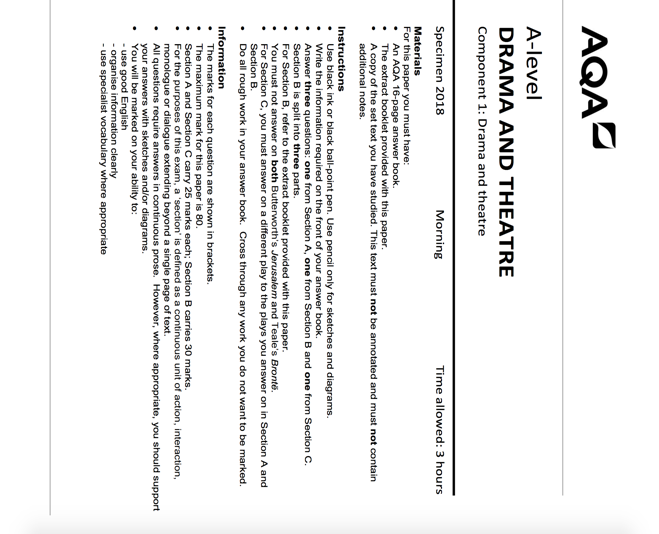 What do I need to revise for component 1?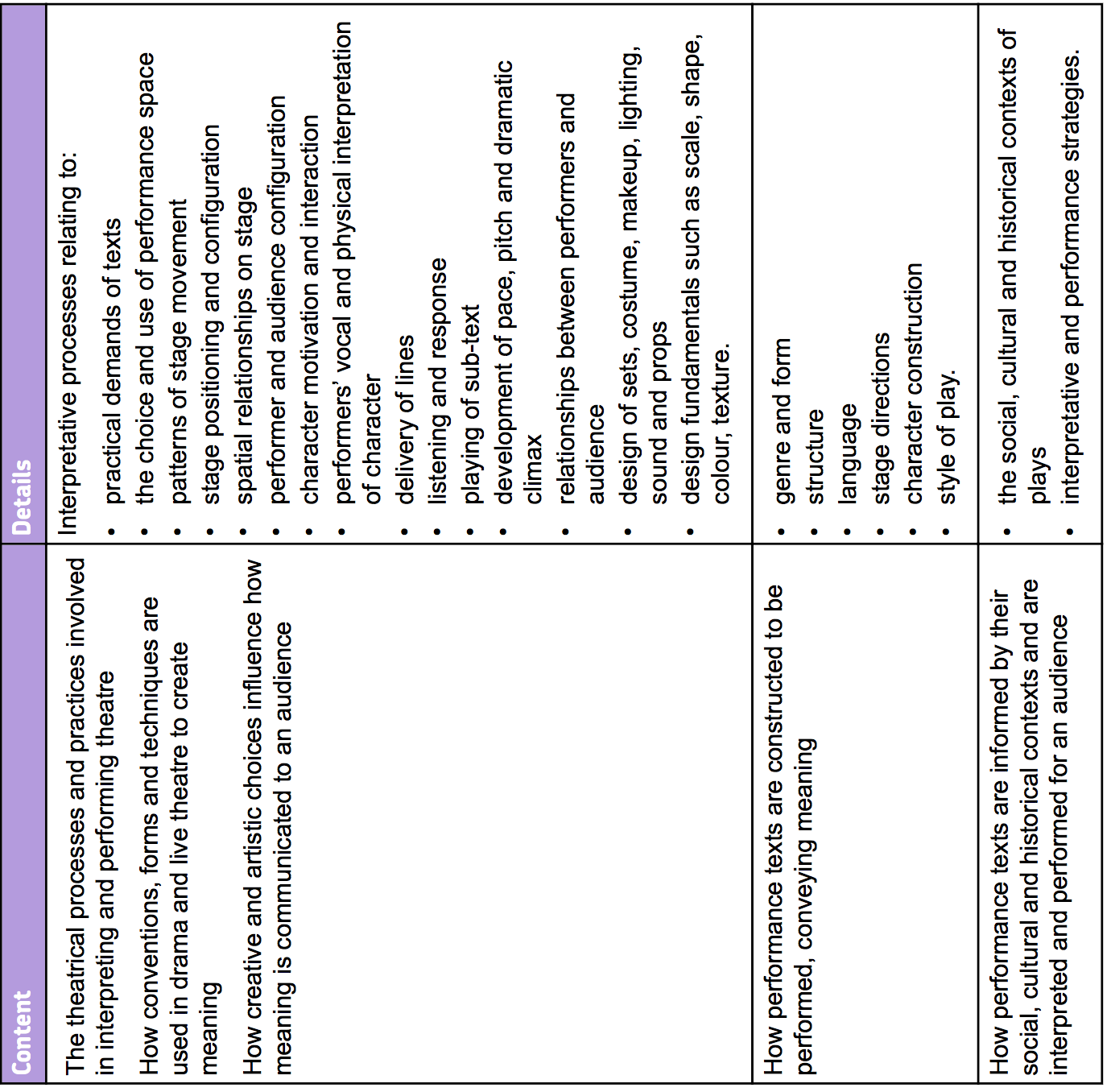 KS5 Schedule for Drama Yr.13 SCHEDULE: Y13 DramaThe course outlinep.2Exam datesp.3Textbooks and revision guidesp.4Revision apps and websitesp.4Exam paper p.5What do I need to revisep.6KS5 Schedule                                                                                                            p.7Paper TitleLength/ TimeMarksWorthDateComponent1 – Drama and Theatre3 hours8040% of your final gradeThursday 10th June pm3 hoursComponent 2 Creating original drama6035% of your final gradePractical 16th December 2020Component 2 Creating original drama6035% of your final gradeWorking notebookFriday 15th JanuaryComponent 3 – Texts in practice35% of your final gradePractical 24th March 2021Component 3 – Texts in practice35% of your final gradeReflective Log 10th March 2021SECTION A – Hedda Gabler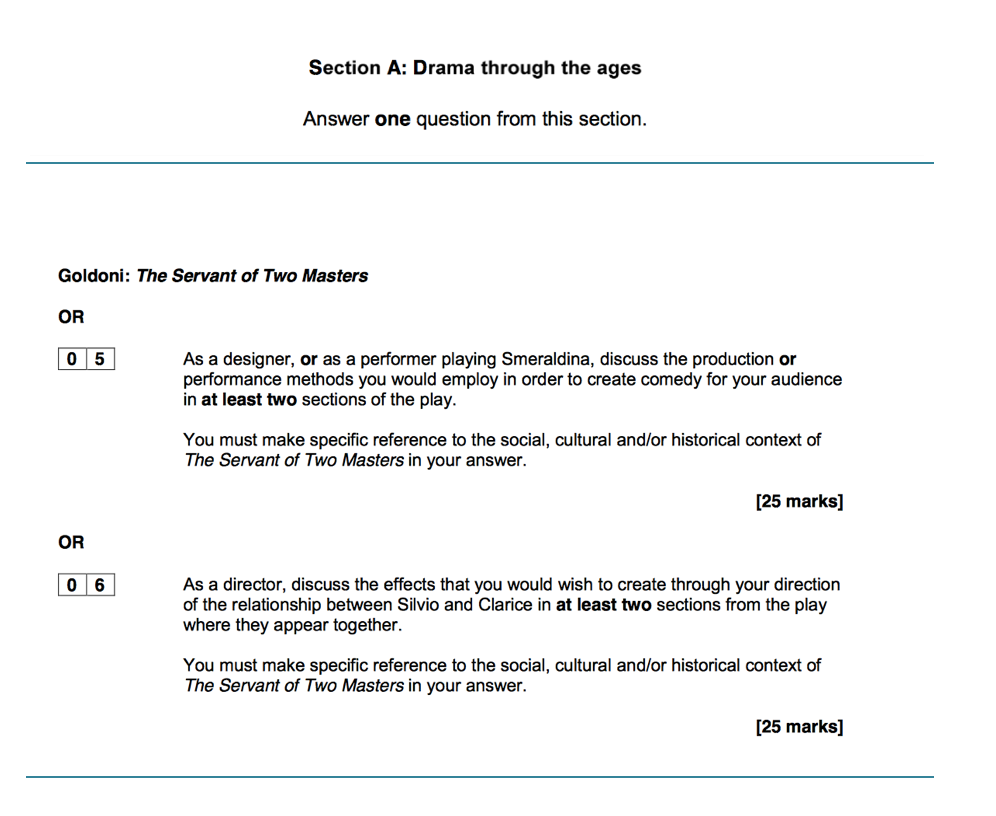 SECTION B – Our Country’s Good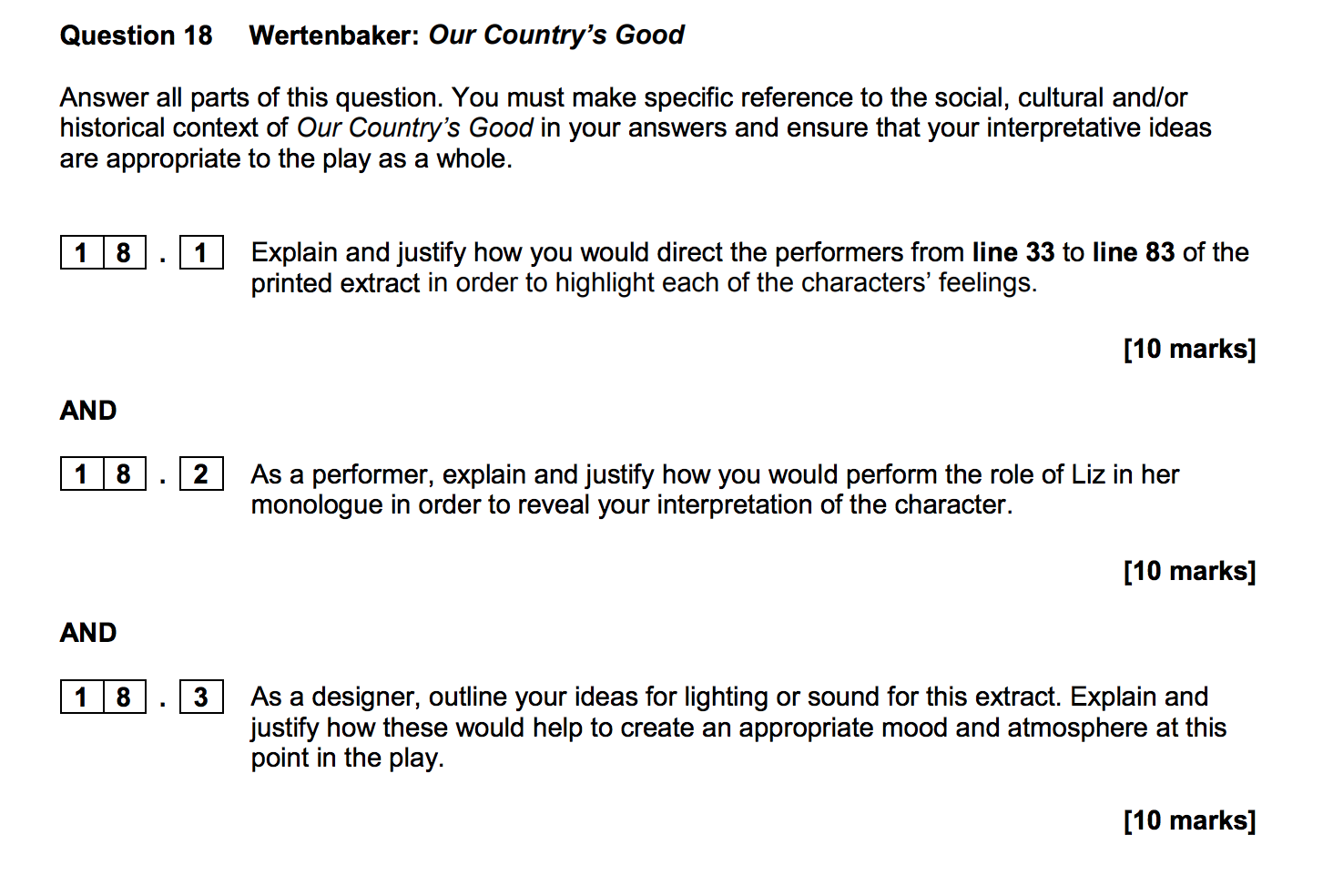 Answer only 1 of the two questionsSpend 5 minutes readingSpend 45 minutes answeringSECTION C – Live TheatreAnswer all 3 questionsRead extract carefully – 5 minutesQuestion 1 – 25 minsQuestion 2 – 25 minQuestion 3 – 25 minsSECTION ASECTION BSECTION CA Servant for Two Masters – Carlo GoldiniCharactersRelationshipsHistorical and social contextCostumeCarlo GoldiniStyle and genreOur Country’s Good – Timberlake Wertenbaker CharactersDesignCostume/propsLighting/SFXHistorical and social contextStyle and genreLive TheatreThe perceived aims and success of the production team.Research the chosen playCollaboration of performers and directors and designersAudience experience and responseWeek begTeaching Focus / Assessment Sept 7C2 Devising                                  C1 OCGSept 14C2 Devising                                  C1 OCGSept 21C2 Devising                                  C1 OCG      Sept 28C2 Devising                                  C1 OCG                  Oct 5C2 Devising                                  C1 OCGOct 12C2 Devising                                  C1 OCG                 Assessment OCG questionsOct 19C2 Devising                              C1 OCGOct 26HALF TERM REVISE HEDDA GABLERNov 2C2 Devising                               C1 OCGNov 9C2  Devisig                                C1 OCGNov 16C2 Devising                               C2 Working Notebook     Nov 23C2 Devising                                  C1 OCGNov 30C2 Devising                                  C2 Working Notebook  Dec 7C2 Devising                                  C1 OCG  - Design question  Dec 14C1 Live theatre                     C1 Hedda Gabler  Dec 21XMAS  REVISE OUR COUNTRY’S GOODDec 28XMAS  REVISE HEDDA GABLERJan 4C1 Live Theatre                          C1 Hedda Gabler  exam prep   Jan 11C3 Live Theatre exam prep         C1 OCG exam prepJan 18Mock Prep       Mock examination – Full paper Jan 25C3 Making Theatre                              WORKING NOTEBOOK DEADLINE Feb 1C3 Making Theatre                          C1 Hedda Gabler Feb 8C3 Making Theatre                   C3 Reflective reportFeb 15HALF TERM Revise Hedda Gabler and OCG      Feb 22   C3 Making Theatre                                            March 1C3 Making Theatre                                           DEADLINE REFLECTIVE REPORTMarch 8C3 Making theatre                                          March 15C3 Making Theatre                                                             March 22MAKING THEATRE LIVE PERFORMANCE - EXAM                  March 31Revise core textsApril 5Revise core texts       April 19C1 OCG               April 26OCG                                               Live TheatreMay 3OGC                                               Hedda GablerMay 10OGC                                               LIVE THEATREMay 17OGC                                               Hedda GablerMay 24OCG                                               Hedda Gabler             LIVE THEATREMay 31HALF TERM – Revise core textsJune 7OCG                                               Hedda Gabler            LIVE THEATREJune 10C1 WRITTEN EXAM – Our Country’s Good – Live Theatre – Hedda Gabler